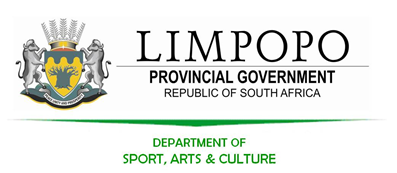 FRAMEWORK FOR LIMPOPO SPORT, ARTS AND CULTURE SECTOR: COVID-19 RELIEF FUNDPURPOSE The purpose of the framework is to provide criteria and guidelines for the Provincial Relief Fund in support of the athletes, coaches, technical personnel, sport federations, recreational entities, sport recreation practitioners, artists, poets, sculptures, fashion designers, drama and cultural groups, visual and performing artists in the province to mitigate against the negative impact of the Coronavirus (COVID-19) pandemic. BACKGROUND The global pandemic of coronavirus disease 2019 (COVID-19) was first reported on 31 December 2019 by the World Health Organization (WHO) following a cluster of pneumonia cases in Wuhan City, Hubei Province of China. Severe acute respiratory syndrome coronavirus 2 (SARS-CoV-2) has been confirmed as the causative virus of COVID-19.This disease is a global health and societal emergency that requires effective immediate action by government entities, individuals and society as a whole to put measures in place to manage and contain its spread. All sectors have a key role to play in minimizing the likelihood of transmission of the virus and its impact on society.  As a result of the rapid increase in the number of infections in the country, The President of the Republic, His Excellency, Cyril Ramaphosa declared the coronavirus epidemic a state of disaster on 15 March 2020. On 25 March 2020, Minister Nathi Mthethwa committed R150 million towards a Relief Fund to assist artists, athletes, technical personnel and its core ecosystem, to soften the economic impact of the COVID–19 pandemic. The Provincial Department has received a circular from the national Department of Sport, Arts and culture directing provinces to use the savings realised from projects and programmes in the first quarter that were canceled or postponed as a result of COVID – 19 to relief the provincial sport, arts and culture sector.  It is as this matter stated above, that the Department has embarked on a creation of a Relief Fund that will assist the Limpopo sport, arts and culture sector. CRITERIAIn order to provide support and relief to the sport and creative industry in the Province, the Department will embark on the following criteria:•	Confirmation of the financial impact per sport federation, structure, recreation entity etc.•	Validation of any incurred loss that is being claimed.•	Use of previous events to qualify or loss of income •	Proof of loss of income for individuals such as coaches, referees, federations, sport personalities, artists, athletes, cultural groups, fashion designers, etc. and that their livelihoods solely depend on the earnings from these events.•	Evidence that athletes and artists who were confirmed to participate at events that have now been cancelled due to COVID-19, and whose income is generated solely by participation in the events.•	Coaches, athletes, artists and technical support personnel who work with athletes whose sporting events have been cancelled due to COVID-19, and make their earnings solely from these events and /or support of the athletes.NB: Those that qualified at National level, will not be considered by the Province. SUBMISSION OF THE APPLICATION FORMS Qualifying applicants, athletes, artists and sport personalities must submit them through the following link …. Or be submitted to the physically to the addresses below on or before 19th June 2020: Head Office: 21 Biccard Street, Olympic Towers, Polokwane Postal address: Private Bag X 9549, POLOKWANE, 0700Contact numbers: (015) 284-4007 or (015) 284-4321Physical addresses (District Offices): Capricorn District: Provincial Archive Building; Potgieter Street, PolokwaneMopani District: Government Office Complex; Giyani Sekhukhune District: Government Office Complex, Lebowakgomo Vhembe District: Government Office Complex, Thohoyandou Waterberg District: Government Office Complex, ModimolleCONDITIONSCompleted applications must strictly follow the criteria as captured above.The Department reserves the right to determine the quantum relief based on availability of resources.NOTE:  Application forms are attached as Annexures to the framework.NO.SECTORDEFINITIONREQUIREMENTS / EVIDENCESPORT AND RECREATION SPORT AND RECREATION SPORT AND RECREATION 3.1Coaches ofAthletes	/Professional AthletesThese are the coaches affiliated with Sport Federations who work with elite athletes as defined by the Federations.These are the coaches who guide, coach and support the elite teams and athletes who are to compete at national and international level representing the province.Applications must be submitted by the Provincial Federations.Copy of the employment contract / letter of commitment by the relevant Club/FederationCertified ID copy Proof of income that was to be paid / copy of the letter that reflects salary/wages that was to be paidValid Tax Certificate Banking details with bank stamp 3.2Developmental Coaches that are operational in Wards, communities, rural areas, townships and tribal authorities)These are the coaches employed by the Federation to work with developmental sport programmes in wards, rural areas, villages, tribal areas, and townships and earn a stipend / allowance Applications must be submitted by the Provincial / District Federations.A letter of proof of employment by the local or district federation must be attached Proof that coaching was done or was to be done from the relevant club should be attached Proof of stipend / allowance that was to be paid should be attached with the Federation / club stampCertified ID Copy Copy of the employment contract or any letter of commitment by the relevant club/federationValid Tax Certificate Banking details with Bank stamp3.3Private Independent Coaches These are the coaches who are working as private coaches and earn income from offering their services to athletes   Proof of affiliation/endorsement with the Federation/Sport Confederation;Proof of historic income from coaching;Proof that the Federation has sanctioned the programme;Database of athletes they are providing a service to from the federation;Valid Tax Certificate; Banking details with Bank stamp;ATHLETESATHLETESATHLETES3.4Provincial Elite AthletesProfessional Athletes  Athletes on the Department’s Elite Athlete Developmental Programme as selected by the Academy of Sport in collaboration with the relevant Federation/Limpopo Sport Federations in preparation of the 2021 Olympics and Paralympics and are hopeful for selections for the South African Team and other major International championships and events. These athletes must not be in the SASCOC’s OPEX Programme and specific criteria will be set here.Athletes who may have lost income through appearance fees, standing contacts with sponsors, endorsements and booking fees.Athletes that have incurred pre – paid expenditure and whose contracts commit them to continue to pay.Written evidence of loss of match fees (for cancelled events); Copy of existing and valid contracts;Proof of payment / allowance; Valid Tax Certificate Banking details with Bank stamp;TECHNICAL OFFICIALS / PERSONNEL (REFEREES, UMPIRES, JUDGES, SCORERS etc.)TECHNICAL OFFICIALS / PERSONNEL (REFEREES, UMPIRES, JUDGES, SCORERS etc.)TECHNICAL OFFICIALS / PERSONNEL (REFEREES, UMPIRES, JUDGES, SCORERS etc.)3.5Technical Officials Amateur and Semi – professional technical officials who officiate at local and semi – professional level and may include referees, umpires, scorers, judges etc.These are technical officials (referees, umpires, scorers, judges etc.) who officiate for clubs in local, regional and semi – professional leagues endorsed by Federations. Certified ID Copies, Tax Number / certificate;Written evidence of loss of match fees (for cancelled matches);Letter from the Federation and / or Bonafide Local Sport Structure that can be verified; Submission of Proof of Roaster of appointments / matches/ tournaments and;Proof of League structure/tournaments with dates and venues endorsed by the Federation. 3.6Technical Capacity Building Officials  These are the qualified Sport Capacity Building Practitioners / Officials who provide training and development / capacity building programmes in sport to sport teams, athletes, technical officials, sport structures etc. Certified ID Copies, Tax Number / certificate;Written evidence of cancellation of the training programme / capacity building programme; Letter from the Federation and / or Bonafide Local Sport Structure that can be verified that requested the training and Submission of proof of appointment letter of the training provision that reflects the amount that was to be paid.3.7Technical Support staff Technical support personnel ( who may include medical personnel , conditioning coaches , medical doctors , physiotherapists ) who work with athletes whose sporting events and training programmes have been cancelled or postponed due to COVID – 19 Employment contract;Certified ID;Banking Details (certified);Valid Tax Certificate;Letter of appointment by the Sport Academy / recognised Sport Structure that reflects the income that was to be paid, dates of the sport event and venues and Letter of cancellation of the sport event or sport capacity / training and development programme.   3.8Sport and Recreation support staff This refers to staff (may be casual) who earn a living out of the provision of a key sport service in the community / ward / village / township / town / tribal area to sustain the sport code. Proof of recognition by the local or district municipality / tribal authority / Federation; Proof of work done or that was to be done;Means of evidence of work done (list of teams / athletes; dates when work was done, credible registers of participants, pictures);Proof of stipend or allowance that was received;Certified ID;Banking Details (certified) and Valid Tax Certificate.SPORT FEDERATIONS AND RECREATION STRUCTURES , CLUBS AND SPORT ENTITIES SPORT FEDERATIONS AND RECREATION STRUCTURES , CLUBS AND SPORT ENTITIES SPORT FEDERATIONS AND RECREATION STRUCTURES , CLUBS AND SPORT ENTITIES SPORT FEDERATIONS AND RECREATION STRUCTURES , CLUBS AND SPORT ENTITIES 3.9Sport and Recreation Federations ; Recreation structures , and sport entities This refers to sport federations affiliated to the Limpopo Sport Confederation and may have planned events (Provincial and National Competitions etc.) that have been cancelled due to COVID – 19.This further refers to Recreational structures that are recognized by the Department and their local or district municipalities and may have planned events (Provincial and National Competitions) that have been cancelled due to COVID – 19.This does not refer to sport federations who may have had to cancel official leagues and other fixtures.This refers to sport federations affiliated to the Limpopo Sport Confederation and may have planned events (Provincial and National Competitions etc.) that have been cancelled due to COVID – 19.This further refers to Recreational structures that are recognized by the Department and their local or district municipalities and may have planned events (Provincial and National Competitions) that have been cancelled due to COVID – 19.This does not refer to sport federations who may have had to cancel official leagues and other fixtures.Proof of non – refundable costs incurred;Application for conversion of planned departmental assistance into relief fund;Proof of previous years funding for the events;Banking Details (certified) and Valid Tax Certificate;Proof of actual expenditure incurred in preparation of the event;3.10Clubs and Recreational Structures/Entities This refers to clubs and recreational structures/ entities that have incurred expenditure for events that have been cancelled These could have been expenditure incurred in preparation for the event This application does not cover projected profits This refers to clubs and recreational structures/ entities that have incurred expenditure for events that have been cancelled These could have been expenditure incurred in preparation for the event This application does not cover projected profits Proof of cancellation of planned events;Proof of non – refundable costs / expenditure incurred andProof that the event was planned (dates, venues, registers and lists of athletes etc.). SPORT AND RECREATION PRACTITIONERSSPORT AND RECREATION PRACTITIONERSSPORT AND RECREATION PRACTITIONERSSPORT AND RECREATION PRACTITIONERS3.11Aerobics Instructors; Fitness Instructors, Dance Teachers, Marathon, Ncuba, Kgati, Jukskei  and other recreational codes instructors, Boxing Promoters etc.Proof that individuals such as Aerobics instructors, Fitness Instructors, and Boxing Promoters etc. whose source of income has ceased due to inability to conduct business. This application does not cover projected profitsProof that individuals such as Aerobics instructors, Fitness Instructors, and Boxing Promoters etc. whose source of income has ceased due to inability to conduct business. This application does not cover projected profitsProof of cancellation of activities;Database of membership;Pictures of proof of history of activities with dates, venues etc.;Proof of income for the last three (3) months and Proof from the facility where the classes / instructions / activities/ practices are held and or affidavit from SAPS/ letter from the Tribal Office / Ward councilor or local /district municipality.ARTS, CULTURE, MUSEUMS, LANGUAGES AND LIBRARY SECTORARTS, CULTURE, MUSEUMS, LANGUAGES AND LIBRARY SECTORARTS, CULTURE, MUSEUMS, LANGUAGES AND LIBRARY SECTORARTS, CULTURE, MUSEUMS, LANGUAGES AND LIBRARY SECTOR3.12Artists, Fashion Designers, Performing and Visual Arts, Crafters and Writers	Artists, Fashion Designers, Performing and Visual Arts, Crafters and Writers	These are Artists, Professional artists Fashion Designers, Crafters, and Performing and Visual Arts and Cultural structures.These are artists that are in the Local and District municipalities / and other sector departmental database Applications must be submitted by the categories mentioned;Copy of the employment contract / letter;Certified ID copy:Proof of income that was to be paid / copy of the letter that reflects salary/wages that was to be paidValid Tax Certificate and Verified Banking Details.3.13Cultural Groups,  Drama Groups, Poets, Choral Groups, Crafters,   that are operational in wards, rural areas , townships and traditional areasCultural Groups,  Drama Groups, Poets, Choral Groups, Crafters,   that are operational in wards, rural areas , townships and traditional areasThese are the Cultural Groups,  Drama Groups, Poets, Choral Groups   that are operational in wards , rural areas employed by structures of arts  to work with developmental art programmes in wards , rural areas , villages , traditional areas , and townships and earn a stipend / allowance Applications must be submitted by the artists (groups) and be confirmed by local or districts art structures;A letter of commitment by the arts and culture local or district structures must be attached;Proof that arts and culture work was done or was to be done from the relevant art and culture should be attached;Proof of stipend / allowance that was to be paid should be attached with the art structures / club stamp;Certified ID Copy; Copy of the employment contract if any letter of commitment by the relevant art and culture structure;Valid Tax Certificate and Banking details with Bank stamp.3.14Arts and Culture event organisers, authors, language practitioners and other genresArts and Culture event organisers, authors, language practitioners and other genresThese are event organisers, authors, language practitioners and other genres, who are self – employed and depend on income from arts and culture industry.   Proof of affiliation with the art and culture structure or any other recognised structure;Proof of historic income from arts and culture industry;Valid Tax Certificate Banking details with Bank stampProof that arts and culture work was done or was to be done from the relevant art and culture should be attached Proof of stipend / allowance that was to be paid should be attached with the art structures / club stampCertified ID Copy 